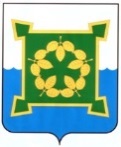 АДМИНИСТРАЦИЯ ЧЕБАРКУЛЬСКОГО ГОРОДСКОГО ОКРУГАЧелябинской областиПОСТАНОВЛЕНИЕ« 30 » декабря  2020 г.  № 817             г.ЧебаркульО внесении изменений и дополнений в муниципальную программу                         «О социальной поддержке  населения муниципального образования «Чебаркульский городской округ»               на период 2020-2022 годовВ соответствии с Федеральным законом от 06.10.2003 № 131-ФЗ                  «Об общих принципах организации местного самоуправления, пунктом 1 статьи 179 Бюджетного кодекса Российской Федерации, статьей 24 Положения о бюджетном процессе в Чебаркульском городском округе, Порядком разработки, реализации и оценки эффективности муниципальных программ Чебаркульского городского округа», руководствуясь статьями 36, 37 Устава муниципального образования «Чебаркульский городской округ»,ПОСТАНОВЛЯЮ:Внести в муниципальную программу «О социальной поддержке населения муниципального образования «Чебаркульский городской округ», утвержденную постановлением администрации Чебаркульского городского округа от 11.11.2019 г. № 623, следующие изменения:По всему тексту слова «итого: 2020 год – 172 416 700,00 рублей», «итого: 2021 год – 175 365 900,00 рублей», «итого: 2022 год – 179 821 800,00 рублей»   заменить словами «итого: 2020 год – 162 497 223,46 рубля», «итого: 2021 год – 175 587 300,00 рублей», «итого: 2022 год – 180 043 200,00 рублей»;Паспорт программы читать в новой редакции (приложение 1);Паспорт проекта читать в новой редакции (приложение 2);Таблицу раздела 5 «Ресурсное обеспечение муниципальной программы» читать в новой редакции (приложение 3). Отделу информационно-коммуникационных технологий  администрации Чебаркульского городского округа (Епифанов А.А) опубликовать настоящее постановление в порядке, установленном для официального опубликования муниципальных правовых актов.3. Контроль исполнения настоящего постановления оставляю за собой. ГлаваЧебаркульского  городского округа                                          С.А. ВиноградоваПриложение 1к постановлению администрацииЧебаркульского городского округа	                                                                                                                  от 30 декабря 2020 г. №  817         МУНИЦИПАЛЬНАЯ ПРОГРАММА  «О СОЦИАЛЬНОЙ ПОДДЕРЖКЕ НАСЕЛЕНИЯ МУНИЦИПАЛЬНОГО ОБРАЗОВАНИЯ «ЧЕБАРКУЛЬСКИЙ ГОРОДСКОЙ ОКРУГ» (далее - программа) Паспорт программыПриложение 2к постановлению администрацииЧебаркульского городского округа                                                                                                          от 30 декабря 2020 г. № 817  Паспортпроекта Региональный проект «Старшее поколение» (наименование подпрограммы)Приложение 3к постановлению администрацииЧебаркульского городского округа                          от 30 декабря 2020 г.№ 817     Раздел 5. «Ресурсное обеспечение муниципальной программы».На основании бюджета Чебаркульского городского округа на 2020 год и плановый период  2021  и  2022 годов объем финансирование муниципальной программы составляет:2020 год  – 12 702 773,46 рублей;2021 год – 12 167 000,00 рублей;2022 год – 12 167 000,00 рублей.Общий объем финансирования – 37 036 773,46 рублей из средств местного бюджета.2020 год  – 149 794 450,00 рублей;2021 год – 163 420 300,00 рублей;2022 год – 167 876 200,00 рублей.Общий объем финансирования – 481 090 950,00 рублей из средств областного и федерального бюджета.Бюджетные ассигнования и иные средства, направленные на выполнение мероприятий программыОтветственный исполнитель муниципальной программыУправление социальной защиты населения администрации Чебаркульского городского округа (далее – УСЗН ЧГО).Соисполнители муниципальной программыМуниципальное учреждение Чебаркульского городского округа «Комплексный центр социального обслуживания населения» (далее – КЦСОН ЧГО).Управление культуры администрации Чебаркульского городского округа (далее – УК ЧГО).Координатор муниципальной программы Заместитель главы Чебаркульского городского округа по социальным вопросамОсновная цель муниципальной программыСоздание условий для роста благосостояния граждан - получателей мер социальной поддержки, повышение качества жизни граждан и  доступности социального обслуживания населения.Основные задачи муниципальной  программы- социальная поддержка  граждан, нуждающихся в социальном обслуживании;- реализация комплекса мероприятий и акций, посвященных памятным датам, имеющих социальную направленность;- оказание мер социальной поддержки гражданам пожилого возраста и гражданам  других категорий;- предоставление  социального обслуживания в форме на дому и предоставление социального обслуживания в полустационарной форме (в том числе содержание учреждения);- обеспечение деятельности управления социальной защиты населения ЧГО.Этапы и сроки реализации муниципальной программыСрок реализации муниципальной программы: 2020-2022 годы.Муниципальная программа  носит постоянный характер.В силу постоянного характера решаемых в рамках муниципальной программы задач, выделение отдельных этапов ее реализации не предусматривается.Структура муниципальной программы Подпрограммы отсутствуют.Объемы бюджетных ассигнований муниципальной программыОбъем бюджетных ассигнований на реализацию программы на 2020 год и плановый период 2021 и 2022 годы составляет 518 127 723,46 рублей, в том числе:– 37 036 773,46 рублей из средств местного бюджета.– 481 090 950,00 рублей из средств областного и федерального  бюджетов.Объем бюджетных ассигнований на 2020 год 162 497 223,46 рублей:- 12 702 773,46 рублей – средства местного бюджета,-149 794 450,00 рублей – средства областного и федерального бюджетов.Объем бюджетных ассигнований на 2021 год 175 587 300,00 рублей:– 12 167 000,00 рублей – средства местного бюджета,– 163 420 300,00 рублей – средства областного и федерального бюджетов.Объем бюджетных ассигнований на 2022 год 180 043 200,00 рублей:– 12 167 000,00 рублей – средства местного бюджета,– 167 876 200,00 рублей – средства областного и федерального бюджетов бюджета.Показатели (Индикаторы) муниципальной программы1) доля  граждан, получивших  социальную помощь, от общего числа граждан, обратившихся за получением социальной помощи, (%);2) количество городских акций и мероприятий, (ед);3) доля граждан  льготных категорий, которым оказаны меры социальной поддержки от общего числа граждан льготных категорий, обратившихся за мерами социальной поддержки, (%);4) доля граждан,  получивших социальное обслуживание в форме на дому и  социальное обслуживание в полустационарной форме, в общем числе граждан, обратившихся за предоставлением  социального обслуживания в форме на дому и социального обслуживания в полустационарной форме, (%);5) доля освоенных денежных средств, (%).Ожидаемые результатыреализации  муниципальной программы к 2022 году-сохранение на соответствующем уровне доли   граждан, получивших  социальную помощь  не менее  87 %;-сохранение на соответствующем  уровне количества городских акций и  мероприятий, посвященных памятным датам, имеющим социальную направленность- 8 мероприятий;-сохранение на соответствующем уровне  доли граждан льготных категорий и граждан других категорий, которым  оказаны меры социальной поддержки не менее 100 %;-сохранение на соответствующем уровне доли граждан, которым предоставили социальное обслуживание в форме на дому и социальное обслуживание в полустационарной форме 100%;- сохранение доли освоенных денежных средств не менее 100%.Куратор проекта Заместитель главы Чебаркульского городского округа по социальным вопросамРуководитель проекта Начальник управления социальной защиты населения администрации Чебаркульского городского округаСоисполнители проекта КЦСОН ЧГООсновная цель проектаПовышение качества жизни граждан и доступности социального обслуживания населенияОсновная задача проекта Предоставление социального обслуживания в форме на дому и предоставление социального обслуживания в полустационарной формеСроки реализации проекта2020-2022Объемы бюджетных ассигнований проекта 2020 год  - 16 464 840,00 рублей;2021 год – 15 683 000,00 рублей;2022 год – 15 754 200,00 рублей.Показатели (индикаторы) проекта Доля граждан,  получивших социальное обслуживание в форме на дому и  социальное обслуживание в полустационарной форме, в общем числе граждан, обратившихся за предоставлением  социального обслуживания в форме на дому и социального обслуживания в полустационарной форме, (%)Ожидаемые результаты реализации проектаСохранение на соответствующем уровне доли граждан, которым предоставили социальное обслуживание в форме на дому и социальное обслуживание в полустационарной форме 100%№ п/пНаименование программы (подпрограммы), мероприятий программыГлавный распорядитель бюджетных средствКод бюджетной классификацииИсточники ресурсного обеспеченияОбъем финансирования,  рублейОбъем финансирования,  рублейОбъем финансирования,  рублей№ п/пНаименование программы (подпрограммы), мероприятий программыГлавный распорядитель бюджетных средствКод бюджетной классификацииИсточники ресурсного обеспечения20202021202212345678Муниципальная программа  «О социальной поддержке населения муниципального образования «Чебаркульский городской округ» на 2020-2022 годыУСЗН ЧГОВсего162 497 223,46175 587 300180 043 200Муниципальная программа  «О социальной поддержке населения муниципального образования «Чебаркульский городской округ» на 2020-2022 годыУСЗН ЧГОФедеральный бюджет25 328 50030 370 40030 536 500Муниципальная программа  «О социальной поддержке населения муниципального образования «Чебаркульский городской округ» на 2020-2022 годыУСЗН ЧГООбластной бюджет124 465 950133 049 900137 339 700Муниципальная программа  «О социальной поддержке населения муниципального образования «Чебаркульский городской округ» на 2020-2022 годыУСЗН ЧГОБюджет муниципального образования12 702 773,4612 167 00012 167 000Муниципальная программа  «О социальной поддержке населения муниципального образования «Чебаркульский городской округ» на 2020-2022 годыУСЗН ЧГОВнебюджетные источники0,000,000,001.1.1. Оказание финансовой и натуральной помощи малоимущим гражданам, нуждающимся в социальном обслуживании;УСЗН ЧГООказание финансовой помощи малоимущим гражданам,  нуждающимся в социальном обслуживании, в соответствии с Постановлением администрации ЧГО от  04.04.2017 г.  №  204 «О социальной комиссии МО «Чебаркульский городской округ»;446 1006 53016 79502 313Всего300 000300 000300 0001.1.1. Оказание финансовой и натуральной помощи малоимущим гражданам, нуждающимся в социальном обслуживании;УСЗН ЧГООказание финансовой помощи малоимущим гражданам,  нуждающимся в социальном обслуживании, в соответствии с Постановлением администрации ЧГО от  04.04.2017 г.  №  204 «О социальной комиссии МО «Чебаркульский городской округ»;446 1006 53016 79502 313Федеральный бюджет0,000,000,001.1.1. Оказание финансовой и натуральной помощи малоимущим гражданам, нуждающимся в социальном обслуживании;УСЗН ЧГООказание финансовой помощи малоимущим гражданам,  нуждающимся в социальном обслуживании, в соответствии с Постановлением администрации ЧГО от  04.04.2017 г.  №  204 «О социальной комиссии МО «Чебаркульский городской округ»;446 1006 53016 79502 313Областной бюджет0,000,000,001.1.1. Оказание финансовой и натуральной помощи малоимущим гражданам, нуждающимся в социальном обслуживании;УСЗН ЧГООказание финансовой помощи малоимущим гражданам,  нуждающимся в социальном обслуживании, в соответствии с Постановлением администрации ЧГО от  04.04.2017 г.  №  204 «О социальной комиссии МО «Чебаркульский городской округ»;446 1006 53016 79502 313Бюджет муниципального образования300 000300 000300 0001.1.1. Оказание финансовой и натуральной помощи малоимущим гражданам, нуждающимся в социальном обслуживании;УСЗН ЧГООказание финансовой помощи малоимущим гражданам,  нуждающимся в социальном обслуживании, в соответствии с Постановлением администрации ЧГО от  04.04.2017 г.  №  204 «О социальной комиссии МО «Чебаркульский городской округ»;446 1006 53016 79502 313Внебюджетные источники0,000,000,001.1.1. Оказание финансовой и натуральной помощи малоимущим гражданам, нуждающимся в социальном обслуживании;УСЗН ЧГО Оказание натуральной помощи малоимущим гражданам,  нуждающимся в социальном обслуживании, в соответствии с Постановлением администрации ЧГО «О социальной комиссии МО «Чебаркульский городской округ» от 04.04.2017 г.  №  204;446 1006 53016 79503 244Всего97 230,20200 000,00200 000,001.1.1. Оказание финансовой и натуральной помощи малоимущим гражданам, нуждающимся в социальном обслуживании;УСЗН ЧГО Оказание натуральной помощи малоимущим гражданам,  нуждающимся в социальном обслуживании, в соответствии с Постановлением администрации ЧГО «О социальной комиссии МО «Чебаркульский городской округ» от 04.04.2017 г.  №  204;446 1006 53016 79503 244Федеральный бюджет0,000,000,001.1.1. Оказание финансовой и натуральной помощи малоимущим гражданам, нуждающимся в социальном обслуживании;УСЗН ЧГО Оказание натуральной помощи малоимущим гражданам,  нуждающимся в социальном обслуживании, в соответствии с Постановлением администрации ЧГО «О социальной комиссии МО «Чебаркульский городской округ» от 04.04.2017 г.  №  204;446 1006 53016 79503 244Областной бюджет0,000,000,001.1.1. Оказание финансовой и натуральной помощи малоимущим гражданам, нуждающимся в социальном обслуживании;УСЗН ЧГО Оказание натуральной помощи малоимущим гражданам,  нуждающимся в социальном обслуживании, в соответствии с Постановлением администрации ЧГО «О социальной комиссии МО «Чебаркульский городской округ» от 04.04.2017 г.  №  204;446 1006 53016 79503 244Бюджет муниципального образования97 230,20200 000,00200 000,001.1.1. Оказание финансовой и натуральной помощи малоимущим гражданам, нуждающимся в социальном обслуживании;УСЗН ЧГО Оказание натуральной помощи малоимущим гражданам,  нуждающимся в социальном обслуживании, в соответствии с Постановлением администрации ЧГО «О социальной комиссии МО «Чебаркульский городской округ» от 04.04.2017 г.  №  204;446 1006 53016 79503 244Внебюджетные источники0,000,000,00УСЗН ЧГООказание материальной помощи в связи с  пожаром ,в соответствии с  решением Собрания депутатов Чебаркульского городского округа от 06.03.2018 года № 484.446 1006 53016 79504 000Всего145 56040 00040 000УСЗН ЧГООказание материальной помощи в связи с  пожаром ,в соответствии с  решением Собрания депутатов Чебаркульского городского округа от 06.03.2018 года № 484.446 1006 53016 79504 000Федеральный бюджет0,000,000,00УСЗН ЧГООказание материальной помощи в связи с  пожаром ,в соответствии с  решением Собрания депутатов Чебаркульского городского округа от 06.03.2018 года № 484.446 1006 53016 79504 000Областной бюджет0,000,000,00УСЗН ЧГООказание материальной помощи в связи с  пожаром ,в соответствии с  решением Собрания депутатов Чебаркульского городского округа от 06.03.2018 года № 484.446 1006 53016 79504 000Бюджет муниципального образования145 56040 00040 000 УСЗН ЧГООказание материальной помощи в связи с  пожаром ,в соответствии с  решением Собрания депутатов Чебаркульского городского округа от 06.03.2018 года № 484.446 1006 53016 79504 000Внебюджетные источники0,000,000,002.2.1. Организация и проведение городских акций, мероприятий, посвященных памятным датам и поздравительных мероприятий для пожилых граждан, достигших возраста 90, 95 и 100 лет.УСЗН ЧГО, УК ЧГООрганизация и проведение городских акций, мероприятий, посвященных памятным датам, имеющих социальную направленность;446 1006 53007 79506 000Всего128 145,1760 00060 0002.2.1. Организация и проведение городских акций, мероприятий, посвященных памятным датам и поздравительных мероприятий для пожилых граждан, достигших возраста 90, 95 и 100 лет.УСЗН ЧГО, УК ЧГООрганизация и проведение городских акций, мероприятий, посвященных памятным датам, имеющих социальную направленность;446 1006 53007 79506 000Федеральный бюджет0,000,000,002.2.1. Организация и проведение городских акций, мероприятий, посвященных памятным датам и поздравительных мероприятий для пожилых граждан, достигших возраста 90, 95 и 100 лет.УСЗН ЧГО, УК ЧГООрганизация и проведение городских акций, мероприятий, посвященных памятным датам, имеющих социальную направленность;446 1006 53007 79506 000Областной бюджет0,000,000,002.2.1. Организация и проведение городских акций, мероприятий, посвященных памятным датам и поздравительных мероприятий для пожилых граждан, достигших возраста 90, 95 и 100 лет.УСЗН ЧГО, УК ЧГООрганизация и проведение городских акций, мероприятий, посвященных памятным датам, имеющих социальную направленность;446 1006 53007 79506 000Бюджет муниципального образования128 145,1760 00060 0002.2.1. Организация и проведение городских акций, мероприятий, посвященных памятным датам и поздравительных мероприятий для пожилых граждан, достигших возраста 90, 95 и 100 лет.УСЗН ЧГО, УК ЧГООрганизация и проведение городских акций, мероприятий, посвященных памятным датам, имеющих социальную направленность;446 1006 53007 79506 000Внебюджетные источники0,000,000,002.2.1. Организация и проведение городских акций, мероприятий, посвященных памятным датам и поздравительных мероприятий для пожилых граждан, достигших возраста 90, 95 и 100 лет.УСЗН ЧГО Проведение поздравительных мероприятий для пожилых граждан, достигших возраста 90, 95, 100 лет, в соответствии с Положением о  Порядке  поздравления  пожилых граждан, проживающих на территории Чебаркульского городского округа, в дни их рождения», в соответствии с постановлением администрации ЧГО  от   13.02.2015 года № 167.446 1006 53016 79505 313Всего178 00060 00060 0002.2.1. Организация и проведение городских акций, мероприятий, посвященных памятным датам и поздравительных мероприятий для пожилых граждан, достигших возраста 90, 95 и 100 лет.УСЗН ЧГО Проведение поздравительных мероприятий для пожилых граждан, достигших возраста 90, 95, 100 лет, в соответствии с Положением о  Порядке  поздравления  пожилых граждан, проживающих на территории Чебаркульского городского округа, в дни их рождения», в соответствии с постановлением администрации ЧГО  от   13.02.2015 года № 167.446 1006 53016 79505 313Федеральный бюджет0,000,000,002.2.1. Организация и проведение городских акций, мероприятий, посвященных памятным датам и поздравительных мероприятий для пожилых граждан, достигших возраста 90, 95 и 100 лет.УСЗН ЧГО Проведение поздравительных мероприятий для пожилых граждан, достигших возраста 90, 95, 100 лет, в соответствии с Положением о  Порядке  поздравления  пожилых граждан, проживающих на территории Чебаркульского городского округа, в дни их рождения», в соответствии с постановлением администрации ЧГО  от   13.02.2015 года № 167.446 1006 53016 79505 313Областной бюджет0,000,000,002.2.1. Организация и проведение городских акций, мероприятий, посвященных памятным датам и поздравительных мероприятий для пожилых граждан, достигших возраста 90, 95 и 100 лет.УСЗН ЧГО Проведение поздравительных мероприятий для пожилых граждан, достигших возраста 90, 95, 100 лет, в соответствии с Положением о  Порядке  поздравления  пожилых граждан, проживающих на территории Чебаркульского городского округа, в дни их рождения», в соответствии с постановлением администрации ЧГО  от   13.02.2015 года № 167.446 1006 53016 79505 313Бюджет муниципального образования178 00060 00060 0002.2.1. Организация и проведение городских акций, мероприятий, посвященных памятным датам и поздравительных мероприятий для пожилых граждан, достигших возраста 90, 95 и 100 лет.УСЗН ЧГО Проведение поздравительных мероприятий для пожилых граждан, достигших возраста 90, 95, 100 лет, в соответствии с Положением о  Порядке  поздравления  пожилых граждан, проживающих на территории Чебаркульского городского округа, в дни их рождения», в соответствии с постановлением администрации ЧГО  от   13.02.2015 года № 167.446 1006 53016 79505 313Внебюджетные источники0,000,000,002.3.1.Осуществление денежных выплат гражданам льготных категорий, проживающим на территории Чебаркульского городского округа;УСЗН ЧГОЕжемесячная денежная выплата Почетным гражданам города в соответствии с Положением о звании «Почетный гражданин города Чебаркуля», утвержденного решением Собрания депутатов Чебаркульского городского округа  от 04.08.2015 года № 1005;446 1006 53016 79501 313Всего1 260 0001 260 0001 260 0003.3.1.Осуществление денежных выплат гражданам льготных категорий, проживающим на территории Чебаркульского городского округа;УСЗН ЧГОЕжемесячная денежная выплата Почетным гражданам города в соответствии с Положением о звании «Почетный гражданин города Чебаркуля», утвержденного решением Собрания депутатов Чебаркульского городского округа  от 04.08.2015 года № 1005;446 1006 53016 79501 313Федеральный бюджет0,000,000,003.3.1.Осуществление денежных выплат гражданам льготных категорий, проживающим на территории Чебаркульского городского округа;УСЗН ЧГОЕжемесячная денежная выплата Почетным гражданам города в соответствии с Положением о звании «Почетный гражданин города Чебаркуля», утвержденного решением Собрания депутатов Чебаркульского городского округа  от 04.08.2015 года № 1005;446 1006 53016 79501 313Областной бюджет0,000,000,003.3.1.Осуществление денежных выплат гражданам льготных категорий, проживающим на территории Чебаркульского городского округа;УСЗН ЧГОЕжемесячная денежная выплата Почетным гражданам города в соответствии с Положением о звании «Почетный гражданин города Чебаркуля», утвержденного решением Собрания депутатов Чебаркульского городского округа  от 04.08.2015 года № 1005;446 1006 53016 79501 313Бюджет муниципального образования1 260 0001 260 0001 260 0003.3.1.Осуществление денежных выплат гражданам льготных категорий, проживающим на территории Чебаркульского городского округа;УСЗН ЧГОЕжемесячная денежная выплата Почетным гражданам города в соответствии с Положением о звании «Почетный гражданин города Чебаркуля», утвержденного решением Собрания депутатов Чебаркульского городского округа  от 04.08.2015 года № 1005;446 1006 53016 79501 313Внебюджетные источники0,000,000,003.3.1.Осуществление денежных выплат гражданам льготных категорий, проживающим на территории Чебаркульского городского округа;УСЗН ЧГОВыплата пенсии за выслугу лет лицам, замещавшим должности муниципальной службы, в соответствии с Положением о назначении и выплате пенсии за выслугу лет лицам, замещавшим муниципальные должности МО «Чебаркульский городской округ», утвержденного решением Собрания депутатов Чебаркульского городского округа от 10.01.2017 года № 253;446 1003 53095 49127 312Всего6 801 838,095 972 367,085 972 367,083.3.1.Осуществление денежных выплат гражданам льготных категорий, проживающим на территории Чебаркульского городского округа;УСЗН ЧГОВыплата пенсии за выслугу лет лицам, замещавшим должности муниципальной службы, в соответствии с Положением о назначении и выплате пенсии за выслугу лет лицам, замещавшим муниципальные должности МО «Чебаркульский городской округ», утвержденного решением Собрания депутатов Чебаркульского городского округа от 10.01.2017 года № 253;446 1003 53095 49127 312Федеральный бюджет0,000,000,003.3.1.Осуществление денежных выплат гражданам льготных категорий, проживающим на территории Чебаркульского городского округа;УСЗН ЧГОВыплата пенсии за выслугу лет лицам, замещавшим должности муниципальной службы, в соответствии с Положением о назначении и выплате пенсии за выслугу лет лицам, замещавшим муниципальные должности МО «Чебаркульский городской округ», утвержденного решением Собрания депутатов Чебаркульского городского округа от 10.01.2017 года № 253;446 1003 53095 49127 312Областной бюджет0,000,000,003.3.1.Осуществление денежных выплат гражданам льготных категорий, проживающим на территории Чебаркульского городского округа;УСЗН ЧГОВыплата пенсии за выслугу лет лицам, замещавшим должности муниципальной службы, в соответствии с Положением о назначении и выплате пенсии за выслугу лет лицам, замещавшим муниципальные должности МО «Чебаркульский городской округ», утвержденного решением Собрания депутатов Чебаркульского городского округа от 10.01.2017 года № 253;446 1003 53095 49127 312Бюджет муниципального образования6 319 205,175 972 367,085 972 367,083.3.1.Осуществление денежных выплат гражданам льготных категорий, проживающим на территории Чебаркульского городского округа;УСЗН ЧГОВыплата пенсии за выслугу лет лицам, замещавшим должности муниципальной службы, в соответствии с Положением о назначении и выплате пенсии за выслугу лет лицам, замещавшим муниципальные должности МО «Чебаркульский городской округ», утвержденного решением Собрания депутатов Чебаркульского городского округа от 10.01.2017 года № 253;446 1003 53095 49127 312Внебюджетные источники0,000,000,003.3.1.Осуществление денежных выплат гражданам льготных категорий, проживающим на территории Чебаркульского городского округа;УСЗН  ЧГОЕжемесячная доплата к страховой пенсии по старости (инвалидности) депутату, члену выборного органа местного самоуправления, выборному должностному лицу местного самоуправления, в т.ч. досрочно,  в соответствии с Положением                  об условиях  назначения и выплате ежемесячной доплаты к страховой пенсии  по старости  (инвалидности) гражданам, осуществляющим полномочия депутата Собрания депутатов Чебаркульского городского округа на постоянной основе и выборного должностного лица местного самоуправления  Чебаркульского городского округа, утвержденного решением Собрания депутатов Чебаркульского городского округа от  09.03.2017 года № 293;446 1003 53095 49127 312Всего482 632,92482 632,92482 632,923.3.1.Осуществление денежных выплат гражданам льготных категорий, проживающим на территории Чебаркульского городского округа;УСЗН  ЧГОЕжемесячная доплата к страховой пенсии по старости (инвалидности) депутату, члену выборного органа местного самоуправления, выборному должностному лицу местного самоуправления, в т.ч. досрочно,  в соответствии с Положением                  об условиях  назначения и выплате ежемесячной доплаты к страховой пенсии  по старости  (инвалидности) гражданам, осуществляющим полномочия депутата Собрания депутатов Чебаркульского городского округа на постоянной основе и выборного должностного лица местного самоуправления  Чебаркульского городского округа, утвержденного решением Собрания депутатов Чебаркульского городского округа от  09.03.2017 года № 293;446 1003 53095 49127 312Федеральный бюджет0,000,000,003.3.1.Осуществление денежных выплат гражданам льготных категорий, проживающим на территории Чебаркульского городского округа;УСЗН  ЧГОЕжемесячная доплата к страховой пенсии по старости (инвалидности) депутату, члену выборного органа местного самоуправления, выборному должностному лицу местного самоуправления, в т.ч. досрочно,  в соответствии с Положением                  об условиях  назначения и выплате ежемесячной доплаты к страховой пенсии  по старости  (инвалидности) гражданам, осуществляющим полномочия депутата Собрания депутатов Чебаркульского городского округа на постоянной основе и выборного должностного лица местного самоуправления  Чебаркульского городского округа, утвержденного решением Собрания депутатов Чебаркульского городского округа от  09.03.2017 года № 293;446 1003 53095 49127 312Областной бюджет0,000,000,003.3.1.Осуществление денежных выплат гражданам льготных категорий, проживающим на территории Чебаркульского городского округа;УСЗН  ЧГОЕжемесячная доплата к страховой пенсии по старости (инвалидности) депутату, члену выборного органа местного самоуправления, выборному должностному лицу местного самоуправления, в т.ч. досрочно,  в соответствии с Положением                  об условиях  назначения и выплате ежемесячной доплаты к страховой пенсии  по старости  (инвалидности) гражданам, осуществляющим полномочия депутата Собрания депутатов Чебаркульского городского округа на постоянной основе и выборного должностного лица местного самоуправления  Чебаркульского городского округа, утвержденного решением Собрания депутатов Чебаркульского городского округа от  09.03.2017 года № 293;446 1003 53095 49127 312Бюджет муниципального образования482 632,92482 632,92482 632,923.3.1.Осуществление денежных выплат гражданам льготных категорий, проживающим на территории Чебаркульского городского округа;УСЗН  ЧГОЕжемесячная доплата к страховой пенсии по старости (инвалидности) депутату, члену выборного органа местного самоуправления, выборному должностному лицу местного самоуправления, в т.ч. досрочно,  в соответствии с Положением                  об условиях  назначения и выплате ежемесячной доплаты к страховой пенсии  по старости  (инвалидности) гражданам, осуществляющим полномочия депутата Собрания депутатов Чебаркульского городского округа на постоянной основе и выборного должностного лица местного самоуправления  Чебаркульского городского округа, утвержденного решением Собрания депутатов Чебаркульского городского округа от  09.03.2017 года № 293;446 1003 53095 49127 312Внебюджетные источники0,000,000,003.3.1.Осуществление денежных выплат гражданам льготных категорий, проживающим на территории Чебаркульского городского округа;УСЗН ЧГОПредоставление гражданам субсидий на оплату жилого помещения и коммунальных услуг, в соответствии постановлением Правительства РФ от 14.12.2005 года  №  761«О предоставлении субсидий на оплату жилого помещения и коммунальных услуг»;446 1003 53016 28370000Всего16 487 63022 860 70023 904 5003.3.1.Осуществление денежных выплат гражданам льготных категорий, проживающим на территории Чебаркульского городского округа;УСЗН ЧГОПредоставление гражданам субсидий на оплату жилого помещения и коммунальных услуг, в соответствии постановлением Правительства РФ от 14.12.2005 года  №  761«О предоставлении субсидий на оплату жилого помещения и коммунальных услуг»;446 1003 53016 28370000Федеральный бюджет0,000,000,003.3.1.Осуществление денежных выплат гражданам льготных категорий, проживающим на территории Чебаркульского городского округа;УСЗН ЧГОПредоставление гражданам субсидий на оплату жилого помещения и коммунальных услуг, в соответствии постановлением Правительства РФ от 14.12.2005 года  №  761«О предоставлении субсидий на оплату жилого помещения и коммунальных услуг»;446 1003 53016 28370000Областной бюджет16 487 63022 860 70023 904 5003.3.1.Осуществление денежных выплат гражданам льготных категорий, проживающим на территории Чебаркульского городского округа;УСЗН ЧГОПредоставление гражданам субсидий на оплату жилого помещения и коммунальных услуг, в соответствии постановлением Правительства РФ от 14.12.2005 года  №  761«О предоставлении субсидий на оплату жилого помещения и коммунальных услуг»;446 1003 53016 28370000Бюджет муниципального образования0,000,000,003.3.1.Осуществление денежных выплат гражданам льготных категорий, проживающим на территории Чебаркульского городского округа;УСЗН ЧГОПредоставление гражданам субсидий на оплату жилого помещения и коммунальных услуг, в соответствии постановлением Правительства РФ от 14.12.2005 года  №  761«О предоставлении субсидий на оплату жилого помещения и коммунальных услуг»;446 1003 53016 28370000Внебюджетные источники0,000,000,003.3.1.Осуществление денежных выплат гражданам льготных категорий, проживающим на территории Чебаркульского городского округа;УСЗН ЧГОПредоставление отдельных мер социальной поддержки гражданам, подвергшимся воздействию радиации в соответствии с Постановлением Губернатора Челябинской области от 25.07.2007 года  №  239«Об установлении ежегодной денежной выплаты детям умерших участников ликвидации последствий катастрофы на Чернобыльской АЭС, детям, страдающим заболеваниями вследствие воздействия радиации на их родителей, дедушек, бабушек в результате аварии в 1957 году на производственном объединении «Маяк» и сбросов радиоактивных отходов в реку Теча в Челябинской области»;446 1003 53016 51370 000Всего604 800613 100613 1003.3.1.Осуществление денежных выплат гражданам льготных категорий, проживающим на территории Чебаркульского городского округа;УСЗН ЧГОПредоставление отдельных мер социальной поддержки гражданам, подвергшимся воздействию радиации в соответствии с Постановлением Губернатора Челябинской области от 25.07.2007 года  №  239«Об установлении ежегодной денежной выплаты детям умерших участников ликвидации последствий катастрофы на Чернобыльской АЭС, детям, страдающим заболеваниями вследствие воздействия радиации на их родителей, дедушек, бабушек в результате аварии в 1957 году на производственном объединении «Маяк» и сбросов радиоактивных отходов в реку Теча в Челябинской области»;446 1003 53016 51370 000Федеральный бюджет604 800613 100613 1003.3.1.Осуществление денежных выплат гражданам льготных категорий, проживающим на территории Чебаркульского городского округа;УСЗН ЧГОПредоставление отдельных мер социальной поддержки гражданам, подвергшимся воздействию радиации в соответствии с Постановлением Губернатора Челябинской области от 25.07.2007 года  №  239«Об установлении ежегодной денежной выплаты детям умерших участников ликвидации последствий катастрофы на Чернобыльской АЭС, детям, страдающим заболеваниями вследствие воздействия радиации на их родителей, дедушек, бабушек в результате аварии в 1957 году на производственном объединении «Маяк» и сбросов радиоактивных отходов в реку Теча в Челябинской области»;446 1003 53016 51370 000Областной бюджет0,000,000,003.3.1.Осуществление денежных выплат гражданам льготных категорий, проживающим на территории Чебаркульского городского округа;УСЗН ЧГОПредоставление отдельных мер социальной поддержки гражданам, подвергшимся воздействию радиации в соответствии с Постановлением Губернатора Челябинской области от 25.07.2007 года  №  239«Об установлении ежегодной денежной выплаты детям умерших участников ликвидации последствий катастрофы на Чернобыльской АЭС, детям, страдающим заболеваниями вследствие воздействия радиации на их родителей, дедушек, бабушек в результате аварии в 1957 году на производственном объединении «Маяк» и сбросов радиоактивных отходов в реку Теча в Челябинской области»;446 1003 53016 51370 000Бюджет муниципального образования0,000,000,003.3.1.Осуществление денежных выплат гражданам льготных категорий, проживающим на территории Чебаркульского городского округа;УСЗН ЧГОПредоставление отдельных мер социальной поддержки гражданам, подвергшимся воздействию радиации в соответствии с Постановлением Губернатора Челябинской области от 25.07.2007 года  №  239«Об установлении ежегодной денежной выплаты детям умерших участников ликвидации последствий катастрофы на Чернобыльской АЭС, детям, страдающим заболеваниями вследствие воздействия радиации на их родителей, дедушек, бабушек в результате аварии в 1957 году на производственном объединении «Маяк» и сбросов радиоактивных отходов в реку Теча в Челябинской области»;446 1003 53016 51370 000Внебюджетные источники0,000,000,003.3.1.Осуществление денежных выплат гражданам льготных категорий, проживающим на территории Чебаркульского городского округа;УСЗН  ЧГОЕжегодная денежная выплата лицам, награжденным нагрудным знаком «Почетный донор России» в соответствии с  Постановлением Правительства РФ от 09.03.2013 года  №  197 «О предоставлении субвенций из федерального бюджета бюджетам субъектов Российской Федерации на осуществление переданного полномочия Российской Федерации по осуществлению ежегодной денежной выплаты лицам, награжденным нагрудным знаком «Почетный донор России»;446 1003 53016 52200 000Всего4 169 0004 154 0004 320 1003.3.1.Осуществление денежных выплат гражданам льготных категорий, проживающим на территории Чебаркульского городского округа;УСЗН  ЧГОЕжегодная денежная выплата лицам, награжденным нагрудным знаком «Почетный донор России» в соответствии с  Постановлением Правительства РФ от 09.03.2013 года  №  197 «О предоставлении субвенций из федерального бюджета бюджетам субъектов Российской Федерации на осуществление переданного полномочия Российской Федерации по осуществлению ежегодной денежной выплаты лицам, награжденным нагрудным знаком «Почетный донор России»;446 1003 53016 52200 000Федеральный бюджет4 169 0004 154 0004 320 1003.3.1.Осуществление денежных выплат гражданам льготных категорий, проживающим на территории Чебаркульского городского округа;УСЗН  ЧГОЕжегодная денежная выплата лицам, награжденным нагрудным знаком «Почетный донор России» в соответствии с  Постановлением Правительства РФ от 09.03.2013 года  №  197 «О предоставлении субвенций из федерального бюджета бюджетам субъектов Российской Федерации на осуществление переданного полномочия Российской Федерации по осуществлению ежегодной денежной выплаты лицам, награжденным нагрудным знаком «Почетный донор России»;446 1003 53016 52200 000Областной бюджет0,000,000,003.3.1.Осуществление денежных выплат гражданам льготных категорий, проживающим на территории Чебаркульского городского округа;УСЗН  ЧГОЕжегодная денежная выплата лицам, награжденным нагрудным знаком «Почетный донор России» в соответствии с  Постановлением Правительства РФ от 09.03.2013 года  №  197 «О предоставлении субвенций из федерального бюджета бюджетам субъектов Российской Федерации на осуществление переданного полномочия Российской Федерации по осуществлению ежегодной денежной выплаты лицам, награжденным нагрудным знаком «Почетный донор России»;446 1003 53016 52200 000Бюджет муниципального образования0,000,000,003.3.1.Осуществление денежных выплат гражданам льготных категорий, проживающим на территории Чебаркульского городского округа;УСЗН  ЧГОЕжегодная денежная выплата лицам, награжденным нагрудным знаком «Почетный донор России» в соответствии с  Постановлением Правительства РФ от 09.03.2013 года  №  197 «О предоставлении субвенций из федерального бюджета бюджетам субъектов Российской Федерации на осуществление переданного полномочия Российской Федерации по осуществлению ежегодной денежной выплаты лицам, награжденным нагрудным знаком «Почетный донор России»;446 1003 53016 52200 000Внебюджетные источники0,000,000,003.3.1.Осуществление денежных выплат гражданам льготных категорий, проживающим на территории Чебаркульского городского округа;УСЗН  ЧГООплата жилищно-коммунальных услуг отдельным категориям граждан в соответствии с Жилищным кодексом РФ от 29.12.2004  года  №  188-ФЗ;446 1003 53016 52500 000Всего20 543 00025 591 60025 591 6003.3.1.Осуществление денежных выплат гражданам льготных категорий, проживающим на территории Чебаркульского городского округа;УСЗН  ЧГООплата жилищно-коммунальных услуг отдельным категориям граждан в соответствии с Жилищным кодексом РФ от 29.12.2004  года  №  188-ФЗ;446 1003 53016 52500 000Федеральный бюджет20 543 00025 591 60025 591 6003.3.1.Осуществление денежных выплат гражданам льготных категорий, проживающим на территории Чебаркульского городского округа;УСЗН  ЧГООплата жилищно-коммунальных услуг отдельным категориям граждан в соответствии с Жилищным кодексом РФ от 29.12.2004  года  №  188-ФЗ;446 1003 53016 52500 000Областной бюджет0,000,000,003.3.1.Осуществление денежных выплат гражданам льготных категорий, проживающим на территории Чебаркульского городского округа;УСЗН  ЧГООплата жилищно-коммунальных услуг отдельным категориям граждан в соответствии с Жилищным кодексом РФ от 29.12.2004  года  №  188-ФЗ;446 1003 53016 52500 000Бюджет муниципального образования0,000,000,003.3.1.Осуществление денежных выплат гражданам льготных категорий, проживающим на территории Чебаркульского городского округа;УСЗН  ЧГООплата жилищно-коммунальных услуг отдельным категориям граждан в соответствии с Жилищным кодексом РФ от 29.12.2004  года  №  188-ФЗ;446 1003 53016 52500 000Внебюджетные источники0,000,000,003.3.1.Осуществление денежных выплат гражданам льготных категорий, проживающим на территории Чебаркульского городского округа;УСЗН ЧГОВыплата инвалидам компенсаций страховых премий по договорам обязательного страхования гражданской ответственности владельцев транспортных средств в соответствии с Постановлением Правительства Челябинской области от 19.09.2012 года  № 497-П «О Правилах выплаты инвалидам компенсации страховой премии по договору обязательного страхования гражданской ответственности владельцев транспортных средств в Челябинской области»;446 1003 53016 52800 000Всего11 70011 70011 7003.3.1.Осуществление денежных выплат гражданам льготных категорий, проживающим на территории Чебаркульского городского округа;УСЗН ЧГОВыплата инвалидам компенсаций страховых премий по договорам обязательного страхования гражданской ответственности владельцев транспортных средств в соответствии с Постановлением Правительства Челябинской области от 19.09.2012 года  № 497-П «О Правилах выплаты инвалидам компенсации страховой премии по договору обязательного страхования гражданской ответственности владельцев транспортных средств в Челябинской области»;446 1003 53016 52800 000Федеральный бюджет11 70011 70011 7003.3.1.Осуществление денежных выплат гражданам льготных категорий, проживающим на территории Чебаркульского городского округа;УСЗН ЧГОВыплата инвалидам компенсаций страховых премий по договорам обязательного страхования гражданской ответственности владельцев транспортных средств в соответствии с Постановлением Правительства Челябинской области от 19.09.2012 года  № 497-П «О Правилах выплаты инвалидам компенсации страховой премии по договору обязательного страхования гражданской ответственности владельцев транспортных средств в Челябинской области»;446 1003 53016 52800 000Областной бюджет0,000,000,003.3.1.Осуществление денежных выплат гражданам льготных категорий, проживающим на территории Чебаркульского городского округа;УСЗН ЧГОВыплата инвалидам компенсаций страховых премий по договорам обязательного страхования гражданской ответственности владельцев транспортных средств в соответствии с Постановлением Правительства Челябинской области от 19.09.2012 года  № 497-П «О Правилах выплаты инвалидам компенсации страховой премии по договору обязательного страхования гражданской ответственности владельцев транспортных средств в Челябинской области»;446 1003 53016 52800 000Бюджет муниципального образования0,000,000,003.3.1.Осуществление денежных выплат гражданам льготных категорий, проживающим на территории Чебаркульского городского округа;УСЗН ЧГОВыплата инвалидам компенсаций страховых премий по договорам обязательного страхования гражданской ответственности владельцев транспортных средств в соответствии с Постановлением Правительства Челябинской области от 19.09.2012 года  № 497-П «О Правилах выплаты инвалидам компенсации страховой премии по договору обязательного страхования гражданской ответственности владельцев транспортных средств в Челябинской области»;446 1003 53016 52800 000Внебюджетные источники0,000,000,003.3.1.Осуществление денежных выплат гражданам льготных категорий, проживающим на территории Чебаркульского городского округа;УСЗН ЧГОВозмещение стоимости услуг по погребению и выплата социального пособия на погребение в соответствии с Законом Челябинской области  от 27.10.2005 года   №  410-ЗО «О возмещении стоимости услуг по погребению и выплате социального пособия на погребение»;446 1003 53016 28390000Всего361 900428 400445 5003.3.1.Осуществление денежных выплат гражданам льготных категорий, проживающим на территории Чебаркульского городского округа;УСЗН ЧГОВозмещение стоимости услуг по погребению и выплата социального пособия на погребение в соответствии с Законом Челябинской области  от 27.10.2005 года   №  410-ЗО «О возмещении стоимости услуг по погребению и выплате социального пособия на погребение»;446 1003 53016 28390000Федеральный бюджет0,000,000,003.3.1.Осуществление денежных выплат гражданам льготных категорий, проживающим на территории Чебаркульского городского округа;УСЗН ЧГОВозмещение стоимости услуг по погребению и выплата социального пособия на погребение в соответствии с Законом Челябинской области  от 27.10.2005 года   №  410-ЗО «О возмещении стоимости услуг по погребению и выплате социального пособия на погребение»;446 1003 53016 28390000Областной бюджет361 900428 400445 5003.3.1.Осуществление денежных выплат гражданам льготных категорий, проживающим на территории Чебаркульского городского округа;УСЗН ЧГОВозмещение стоимости услуг по погребению и выплата социального пособия на погребение в соответствии с Законом Челябинской области  от 27.10.2005 года   №  410-ЗО «О возмещении стоимости услуг по погребению и выплате социального пособия на погребение»;446 1003 53016 28390000Бюджет муниципального образования0,000,000,003.3.1.Осуществление денежных выплат гражданам льготных категорий, проживающим на территории Чебаркульского городского округа;УСЗН ЧГОВозмещение стоимости услуг по погребению и выплата социального пособия на погребение в соответствии с Законом Челябинской области  от 27.10.2005 года   №  410-ЗО «О возмещении стоимости услуг по погребению и выплате социального пособия на погребение»;446 1003 53016 28390000Внебюджетные источники0,000,000,003.3.1.Осуществление денежных выплат гражданам льготных категорий, проживающим на территории Чебаркульского городского округа;УСЗН ЧГОЕжемесячная денежная выплата в соответствии с Законом Челябинской областиот 30.11.2004 года  № 327-ЗО «О мерах социальной поддержки ветеранов в Челябинской области»;446 1003 53016 28300000Всего41 193 90046 803 00048 675 1003.3.1.Осуществление денежных выплат гражданам льготных категорий, проживающим на территории Чебаркульского городского округа;УСЗН ЧГОЕжемесячная денежная выплата в соответствии с Законом Челябинской областиот 30.11.2004 года  № 327-ЗО «О мерах социальной поддержки ветеранов в Челябинской области»;446 1003 53016 28300000Федеральный бюджет0,000,000,003.3.1.Осуществление денежных выплат гражданам льготных категорий, проживающим на территории Чебаркульского городского округа;УСЗН ЧГОЕжемесячная денежная выплата в соответствии с Законом Челябинской областиот 30.11.2004 года  № 327-ЗО «О мерах социальной поддержки ветеранов в Челябинской области»;446 1003 53016 28300000Областной бюджет41 193 90046 803 00048 675 1003.3.1.Осуществление денежных выплат гражданам льготных категорий, проживающим на территории Чебаркульского городского округа;УСЗН ЧГОЕжемесячная денежная выплата в соответствии с Законом Челябинской областиот 30.11.2004 года  № 327-ЗО «О мерах социальной поддержки ветеранов в Челябинской области»;446 1003 53016 28300000Бюджет муниципального образования0,000,000,003.3.1.Осуществление денежных выплат гражданам льготных категорий, проживающим на территории Чебаркульского городского округа;УСЗН ЧГОЕжемесячная денежная выплата в соответствии с Законом Челябинской областиот 30.11.2004 года  № 327-ЗО «О мерах социальной поддержки ветеранов в Челябинской области»;446 1003 53016 28300000Внебюджетные источники0,000,000,003.3.1.Осуществление денежных выплат гражданам льготных категорий, проживающим на территории Чебаркульского городского округа;УСЗН ЧГОЕжемесячная денежная выплата в соответствии с Законом Челябинской области от 28.10.2004 года  № 282-ЗО «О мерах социальной поддержки жертв политических репрессий в Челябинской области»;446 1003 53016 28310000Всего1 678 8002 071 6002 151 9003.3.1.Осуществление денежных выплат гражданам льготных категорий, проживающим на территории Чебаркульского городского округа;УСЗН ЧГОЕжемесячная денежная выплата в соответствии с Законом Челябинской области от 28.10.2004 года  № 282-ЗО «О мерах социальной поддержки жертв политических репрессий в Челябинской области»;446 1003 53016 28310000Федеральный бюджет0,000,000,003.3.1.Осуществление денежных выплат гражданам льготных категорий, проживающим на территории Чебаркульского городского округа;УСЗН ЧГОЕжемесячная денежная выплата в соответствии с Законом Челябинской области от 28.10.2004 года  № 282-ЗО «О мерах социальной поддержки жертв политических репрессий в Челябинской области»;446 1003 53016 28310000Областной бюджет1 678 8002 071 6002 151 9003.3.1.Осуществление денежных выплат гражданам льготных категорий, проживающим на территории Чебаркульского городского округа;УСЗН ЧГОЕжемесячная денежная выплата в соответствии с Законом Челябинской области от 28.10.2004 года  № 282-ЗО «О мерах социальной поддержки жертв политических репрессий в Челябинской области»;446 1003 53016 28310000Бюджет муниципального образования0,000,000,003.3.1.Осуществление денежных выплат гражданам льготных категорий, проживающим на территории Чебаркульского городского округа;УСЗН ЧГОЕжемесячная денежная выплата в соответствии с Законом Челябинской области от 28.10.2004 года  № 282-ЗО «О мерах социальной поддержки жертв политических репрессий в Челябинской области»;446 1003 53016 28310000Внебюджетные источники0,000,000,003.3.1.Осуществление денежных выплат гражданам льготных категорий, проживающим на территории Чебаркульского городского округа;УСЗН ЧГОЕжемесячная денежная выплата в соответствии с Законом Челябинской области от 29.11.2007 года  №  220-ЗО «О звании «Ветеран труда Челябинской области»;446 1003 53016 28320000Всего29 560 70030 464 00030 464 0003.3.1.Осуществление денежных выплат гражданам льготных категорий, проживающим на территории Чебаркульского городского округа;УСЗН ЧГОЕжемесячная денежная выплата в соответствии с Законом Челябинской области от 29.11.2007 года  №  220-ЗО «О звании «Ветеран труда Челябинской области»;446 1003 53016 28320000Федеральный бюджет0,000,000,003.3.1.Осуществление денежных выплат гражданам льготных категорий, проживающим на территории Чебаркульского городского округа;УСЗН ЧГОЕжемесячная денежная выплата в соответствии с Законом Челябинской области от 29.11.2007 года  №  220-ЗО «О звании «Ветеран труда Челябинской области»;446 1003 53016 28320000Областной бюджет29 560 70030 464 00030 464 0003.3.1.Осуществление денежных выплат гражданам льготных категорий, проживающим на территории Чебаркульского городского округа;УСЗН ЧГОЕжемесячная денежная выплата в соответствии с Законом Челябинской области от 29.11.2007 года  №  220-ЗО «О звании «Ветеран труда Челябинской области»;446 1003 53016 28320000Бюджет муниципального образования0,000,000,003.3.1.Осуществление денежных выплат гражданам льготных категорий, проживающим на территории Чебаркульского городского округа;УСЗН ЧГОЕжемесячная денежная выплата в соответствии с Законом Челябинской области от 29.11.2007 года  №  220-ЗО «О звании «Ветеран труда Челябинской области»;446 1003 53016 28320000Внебюджетные источники0,000,000,003.3.1.Осуществление денежных выплат гражданам льготных категорий, проживающим на территории Чебаркульского городского округа;УСЗН ЧГОКомпенсация расходов на оплату жилых помещений и коммунальных услуг в соответствии с Законом Челябинской области от 14.02.1996 года  №  16-ОЗ «О дополнительных мерах социальной поддержки отдельных категорий граждан в Челябинской области»;446 1003 53016 28330000Всего114 500131 800137 1003.3.1.Осуществление денежных выплат гражданам льготных категорий, проживающим на территории Чебаркульского городского округа;УСЗН ЧГОКомпенсация расходов на оплату жилых помещений и коммунальных услуг в соответствии с Законом Челябинской области от 14.02.1996 года  №  16-ОЗ «О дополнительных мерах социальной поддержки отдельных категорий граждан в Челябинской области»;446 1003 53016 28330000Федеральный бюджет0,000,000,003.3.1.Осуществление денежных выплат гражданам льготных категорий, проживающим на территории Чебаркульского городского округа;УСЗН ЧГОКомпенсация расходов на оплату жилых помещений и коммунальных услуг в соответствии с Законом Челябинской области от 14.02.1996 года  №  16-ОЗ «О дополнительных мерах социальной поддержки отдельных категорий граждан в Челябинской области»;446 1003 53016 28330000Областной бюджет114 500131 800137 1003.3.1.Осуществление денежных выплат гражданам льготных категорий, проживающим на территории Чебаркульского городского округа;УСЗН ЧГОКомпенсация расходов на оплату жилых помещений и коммунальных услуг в соответствии с Законом Челябинской области от 14.02.1996 года  №  16-ОЗ «О дополнительных мерах социальной поддержки отдельных категорий граждан в Челябинской области»;446 1003 53016 28330000Бюджет муниципального образования0,000,000,003.3.1.Осуществление денежных выплат гражданам льготных категорий, проживающим на территории Чебаркульского городского округа;УСЗН ЧГОКомпенсация расходов на оплату жилых помещений и коммунальных услуг в соответствии с Законом Челябинской области от 14.02.1996 года  №  16-ОЗ «О дополнительных мерах социальной поддержки отдельных категорий граждан в Челябинской области»;446 1003 53016 28330000Внебюджетные источники0,000,000,003.3.1.Осуществление денежных выплат гражданам льготных категорий, проживающим на территории Чебаркульского городского округа;УСЗН ЧГОКомпенсационные выплаты за пользование услугами связи в соответствии с Законом Челябинской области от14.02.1996 года  №  16-ОЗ«О дополнительных мерах социальной защиты ветеранов в Челябинской области»;446 1003 53016 28340000Всего17 10016 20016 2003.3.1.Осуществление денежных выплат гражданам льготных категорий, проживающим на территории Чебаркульского городского округа;УСЗН ЧГОКомпенсационные выплаты за пользование услугами связи в соответствии с Законом Челябинской области от14.02.1996 года  №  16-ОЗ«О дополнительных мерах социальной защиты ветеранов в Челябинской области»;446 1003 53016 28340000Федеральный бюджет0,000,000,003.3.1.Осуществление денежных выплат гражданам льготных категорий, проживающим на территории Чебаркульского городского округа;УСЗН ЧГОКомпенсационные выплаты за пользование услугами связи в соответствии с Законом Челябинской области от14.02.1996 года  №  16-ОЗ«О дополнительных мерах социальной защиты ветеранов в Челябинской области»;446 1003 53016 28340000Областной бюджет17 10016 20016 2003.3.1.Осуществление денежных выплат гражданам льготных категорий, проживающим на территории Чебаркульского городского округа;УСЗН ЧГОКомпенсационные выплаты за пользование услугами связи в соответствии с Законом Челябинской области от14.02.1996 года  №  16-ОЗ«О дополнительных мерах социальной защиты ветеранов в Челябинской области»;446 1003 53016 28340000Бюджет муниципального образования0,000,000,003.3.1.Осуществление денежных выплат гражданам льготных категорий, проживающим на территории Чебаркульского городского округа;УСЗН ЧГОКомпенсационные выплаты за пользование услугами связи в соответствии с Законом Челябинской области от14.02.1996 года  №  16-ОЗ«О дополнительных мерах социальной защиты ветеранов в Челябинской области»;446 1003 53016 28340000Внебюджетные источники0,000,000,003.3.1.Осуществление денежных выплат гражданам льготных категорий, проживающим на территории Чебаркульского городского округа;УСЗН ЧГОКомпенсация расходов на уплату взноса на капитальный ремонт общего имущества в многоквартирном доме в соответствии с Постановлением Правительства Челябинской области от 16.02.2016 года №  59-П «О Порядке и условиях предоставления компенсации расходов на уплату взноса на капитальный ремонт общего имущества в многоквартирном доме отдельным категориям граждан»;446 1003 53016 28350000446 1003 53016 R4620 000Всего4 035 5003 563 5003 563 5003.3.1.Осуществление денежных выплат гражданам льготных категорий, проживающим на территории Чебаркульского городского округа;УСЗН ЧГОКомпенсация расходов на уплату взноса на капитальный ремонт общего имущества в многоквартирном доме в соответствии с Постановлением Правительства Челябинской области от 16.02.2016 года №  59-П «О Порядке и условиях предоставления компенсации расходов на уплату взноса на капитальный ремонт общего имущества в многоквартирном доме отдельным категориям граждан»;446 1003 53016 28350000446 1003 53016 R4620 000Федеральный бюджет0,000,000,003.3.1.Осуществление денежных выплат гражданам льготных категорий, проживающим на территории Чебаркульского городского округа;УСЗН ЧГОКомпенсация расходов на уплату взноса на капитальный ремонт общего имущества в многоквартирном доме в соответствии с Постановлением Правительства Челябинской области от 16.02.2016 года №  59-П «О Порядке и условиях предоставления компенсации расходов на уплату взноса на капитальный ремонт общего имущества в многоквартирном доме отдельным категориям граждан»;446 1003 53016 28350000446 1003 53016 R4620 000Областной бюджет4 035 5003 563 5003 563 5003.3.1.Осуществление денежных выплат гражданам льготных категорий, проживающим на территории Чебаркульского городского округа;УСЗН ЧГОКомпенсация расходов на уплату взноса на капитальный ремонт общего имущества в многоквартирном доме в соответствии с Постановлением Правительства Челябинской области от 16.02.2016 года №  59-П «О Порядке и условиях предоставления компенсации расходов на уплату взноса на капитальный ремонт общего имущества в многоквартирном доме отдельным категориям граждан»;446 1003 53016 28350000446 1003 53016 R4620 000Бюджет муниципального образования0,000,000,003.3.1.Осуществление денежных выплат гражданам льготных категорий, проживающим на территории Чебаркульского городского округа;УСЗН ЧГОКомпенсация расходов на уплату взноса на капитальный ремонт общего имущества в многоквартирном доме в соответствии с Постановлением Правительства Челябинской области от 16.02.2016 года №  59-П «О Порядке и условиях предоставления компенсации расходов на уплату взноса на капитальный ремонт общего имущества в многоквартирном доме отдельным категориям граждан»;446 1003 53016 28350000446 1003 53016 R4620 000Внебюджетные источники0,000,000,003.3.1.Осуществление денежных выплат гражданам льготных категорий, проживающим на территории Чебаркульского городского округа; УСЗН ЧГОЕжемесячная денежная выплата и возмещение расходов на проезд к месту захоронения отца (матери) лицам из числа детей погибших участников ВОВ в соответствии с постановлением Правительства Челябинской области от 14.09.2016 года  №  483-П «О Порядке возмещения детям погибших участников Великой Отечественной войны и приравненным к ним лицам  расходов на проезд к месту захоронения отца (матери)»;446 1003 53016 28410000Всего2 114 400145 400145 4003.3.1.Осуществление денежных выплат гражданам льготных категорий, проживающим на территории Чебаркульского городского округа; УСЗН ЧГОЕжемесячная денежная выплата и возмещение расходов на проезд к месту захоронения отца (матери) лицам из числа детей погибших участников ВОВ в соответствии с постановлением Правительства Челябинской области от 14.09.2016 года  №  483-П «О Порядке возмещения детям погибших участников Великой Отечественной войны и приравненным к ним лицам  расходов на проезд к месту захоронения отца (матери)»;446 1003 53016 28410000Федеральный бюджет0,000,000,003.3.1.Осуществление денежных выплат гражданам льготных категорий, проживающим на территории Чебаркульского городского округа; УСЗН ЧГОЕжемесячная денежная выплата и возмещение расходов на проезд к месту захоронения отца (матери) лицам из числа детей погибших участников ВОВ в соответствии с постановлением Правительства Челябинской области от 14.09.2016 года  №  483-П «О Порядке возмещения детям погибших участников Великой Отечественной войны и приравненным к ним лицам  расходов на проезд к месту захоронения отца (матери)»;446 1003 53016 28410000Областной бюджет2 114 400145 400145 4003.3.1.Осуществление денежных выплат гражданам льготных категорий, проживающим на территории Чебаркульского городского округа; УСЗН ЧГОЕжемесячная денежная выплата и возмещение расходов на проезд к месту захоронения отца (матери) лицам из числа детей погибших участников ВОВ в соответствии с постановлением Правительства Челябинской области от 14.09.2016 года  №  483-П «О Порядке возмещения детям погибших участников Великой Отечественной войны и приравненным к ним лицам  расходов на проезд к месту захоронения отца (матери)»;446 1003 53016 28410000Бюджет муниципального образования0,000,000,003.3.1.Осуществление денежных выплат гражданам льготных категорий, проживающим на территории Чебаркульского городского округа; УСЗН ЧГОЕжемесячная денежная выплата и возмещение расходов на проезд к месту захоронения отца (матери) лицам из числа детей погибших участников ВОВ в соответствии с постановлением Правительства Челябинской области от 14.09.2016 года  №  483-П «О Порядке возмещения детям погибших участников Великой Отечественной войны и приравненным к ним лицам  расходов на проезд к месту захоронения отца (матери)»;446 1003 53016 28410000Внебюджетные источники0,000,000,003.3.1.Осуществление денежных выплат гражданам льготных категорий, проживающим на территории Чебаркульского городского округа;УСЗН ЧГОЕдиновременная выплата в соответствии с законом Челябинской области от 04.12.2018 года № 823-ЗО «О дополнительных мерах социальной поддержки отдельных категорий граждан в связи с переходом к цифровому телерадиовещанию»;446 1003 53016 28430 000Всего20400,000,003.3.1.Осуществление денежных выплат гражданам льготных категорий, проживающим на территории Чебаркульского городского округа;УСЗН ЧГОЕдиновременная выплата в соответствии с законом Челябинской области от 04.12.2018 года № 823-ЗО «О дополнительных мерах социальной поддержки отдельных категорий граждан в связи с переходом к цифровому телерадиовещанию»;446 1003 53016 28430 000Федеральный бюджет0,000,000,003.3.1.Осуществление денежных выплат гражданам льготных категорий, проживающим на территории Чебаркульского городского округа;УСЗН ЧГОЕдиновременная выплата в соответствии с законом Челябинской области от 04.12.2018 года № 823-ЗО «О дополнительных мерах социальной поддержки отдельных категорий граждан в связи с переходом к цифровому телерадиовещанию»;446 1003 53016 28430 000Областной бюджет20400,000,003.3.1.Осуществление денежных выплат гражданам льготных категорий, проживающим на территории Чебаркульского городского округа;УСЗН ЧГОЕдиновременная выплата в соответствии с законом Челябинской области от 04.12.2018 года № 823-ЗО «О дополнительных мерах социальной поддержки отдельных категорий граждан в связи с переходом к цифровому телерадиовещанию»;446 1003 53016 28430 000Бюджет муниципального образования0,000,000,003.3.1.Осуществление денежных выплат гражданам льготных категорий, проживающим на территории Чебаркульского городского округа;УСЗН ЧГОЕдиновременная выплата в соответствии с законом Челябинской области от 04.12.2018 года № 823-ЗО «О дополнительных мерах социальной поддержки отдельных категорий граждан в связи с переходом к цифровому телерадиовещанию»;446 1003 53016 28430 000Внебюджетные источники0,000,000,003.3.1.Осуществление денежных выплат гражданам льготных категорий, проживающим на территории Чебаркульского городского округа;УСЗН ЧГО(содержание отделов УСЗН, кроме отдела опеки и субсидий).446 1006 53004 20400 000446 1006 53089 20400 000446 1006 53004 28080 000446 1006 5300471680 000446 1006 53004 08040 000Всего14 175 22012 814 70014 014 7003.3.1.Осуществление денежных выплат гражданам льготных категорий, проживающим на территории Чебаркульского городского округа;УСЗН ЧГО(содержание отделов УСЗН, кроме отдела опеки и субсидий).446 1006 53004 20400 000446 1006 53089 20400 000446 1006 53004 28080 000446 1006 5300471680 000446 1006 53004 08040 000Федеральный бюджет0,000,000,003.3.1.Осуществление денежных выплат гражданам льготных категорий, проживающим на территории Чебаркульского городского округа;УСЗН ЧГО(содержание отделов УСЗН, кроме отдела опеки и субсидий).446 1006 53004 20400 000446 1006 53089 20400 000446 1006 53004 28080 000446 1006 5300471680 000446 1006 53004 08040 000Областной бюджет10 383 2209 022 70010 222 7003.3.1.Осуществление денежных выплат гражданам льготных категорий, проживающим на территории Чебаркульского городского округа;УСЗН ЧГО(содержание отделов УСЗН, кроме отдела опеки и субсидий).446 1006 53004 20400 000446 1006 53089 20400 000446 1006 53004 28080 000446 1006 5300471680 000446 1006 53004 08040 000Бюджет муниципального образования3 792 0003 792 0003 792 0003.3.1.Осуществление денежных выплат гражданам льготных категорий, проживающим на территории Чебаркульского городского округа;УСЗН ЧГО(содержание отделов УСЗН, кроме отдела опеки и субсидий).446 1006 53004 20400 000446 1006 53089 20400 000446 1006 53004 28080 000446 1006 5300471680 000446 1006 53004 08040 000Внебюджетные источники0,000,000,00УСЗН ЧГОАдресная субсидия гражданам в связи с ростом платы за коммунальные услуги в соответствии с  Закон Челябинской области от 30.06.2016 года  №  374-ЗО «О предоставлении гражданам адресной субсидии в связи с ростом платы за коммунальные услуги».446 1003 53016 28400 000Всего0,0078 60078 600УСЗН ЧГОАдресная субсидия гражданам в связи с ростом платы за коммунальные услуги в соответствии с  Закон Челябинской области от 30.06.2016 года  №  374-ЗО «О предоставлении гражданам адресной субсидии в связи с ростом платы за коммунальные услуги».446 1003 53016 28400 000Федеральный бюджет0,000,000,00УСЗН ЧГОАдресная субсидия гражданам в связи с ростом платы за коммунальные услуги в соответствии с  Закон Челябинской области от 30.06.2016 года  №  374-ЗО «О предоставлении гражданам адресной субсидии в связи с ростом платы за коммунальные услуги».446 1003 53016 28400 000Областной бюджет0,0078 60078 600УСЗН ЧГОАдресная субсидия гражданам в связи с ростом платы за коммунальные услуги в соответствии с  Закон Челябинской области от 30.06.2016 года  №  374-ЗО «О предоставлении гражданам адресной субсидии в связи с ростом платы за коммунальные услуги».446 1003 53016 28400 000Бюджет муниципального образования0,000,000,00УСЗН ЧГОАдресная субсидия гражданам в связи с ростом платы за коммунальные услуги в соответствии с  Закон Челябинской области от 30.06.2016 года  №  374-ЗО «О предоставлении гражданам адресной субсидии в связи с ростом платы за коммунальные услуги».446 1003 53016 28400 000Внебюджетные источники0,000,000,004.4.1. Предоставление социального обслуживания в форме на дому и в полустационарной формеУСЗН ЧГОКЦСОН ЧГОПредоставление социального обслуживания в форме на дому, в соответствии  с   порядком предоставления социальных услуг поставщиками социальных услуг, утвержденного  Постановлением Правительства Челябинской области от 21.10.2015 года  №  546-П, в рамках Регионального проекта «Старшее поколение»;446 1002 53010 28000 611Всего16 464 84015 683 00015 754 2004.4.1. Предоставление социального обслуживания в форме на дому и в полустационарной формеУСЗН ЧГОКЦСОН ЧГОПредоставление социального обслуживания в форме на дому, в соответствии  с   порядком предоставления социальных услуг поставщиками социальных услуг, утвержденного  Постановлением Правительства Челябинской области от 21.10.2015 года  №  546-П, в рамках Регионального проекта «Старшее поколение»;446 1002 53010 28000 611Областной бюджет13  971 262,0610 810 46510 880 4654.4.1. Предоставление социального обслуживания в форме на дому и в полустационарной формеУСЗН ЧГОКЦСОН ЧГО Предоставление социального обслуживания   в полустационарной форме, в соответствии  с  порядком предоставления социальных услуг поставщиками социальных услуг, утвержденного  Постановлением Правительства Челябинской области от 21.10.2015 года  №  546-П, в рамках Регионального проекта «Старшее поколение».Областной бюджет2 493 577, 944 872 5354 873 7355.5.1.Организация и выполнение муниципальной программыУСЗН ЧГО (содержание отдела субсидий);446 1006 53004 28370 000Всего2 048 4201 781 0001 781 0005.5.1.Организация и выполнение муниципальной программыУСЗН ЧГО (содержание отдела субсидий);446 1006 53004 28370 000Федеральный бюджет0,000,000,005.5.1.Организация и выполнение муниципальной программыУСЗН ЧГО (содержание отдела субсидий);446 1006 53004 28370 000Областной бюджет2 048 4201 781 0001 781 0005.5.1.Организация и выполнение муниципальной программыУСЗН ЧГО (содержание отдела субсидий);446 1006 53004 28370 000Бюджет муниципального образования0,000,000,005.5.1.Организация и выполнение муниципальной программыУСЗН ЧГО (содержание отдела субсидий);446 1006 53004 28370 000Внебюджетные источники0006.6.1. Назначение государственной социальной помощи отдельным категориям граждан (административные расходы)УСЗН ЧГО446 1006 53016 28540 000Всего30000,000,006.6.1. Назначение государственной социальной помощи отдельным категориям граждан (административные расходы)УСЗН ЧГО446 1006 53016 28540 000Федеральный бюджет0,000,000,006.6.1. Назначение государственной социальной помощи отдельным категориям граждан (административные расходы)УСЗН ЧГО446 1006 53016 28540 000Областной бюджет30000,000,006.6.1. Назначение государственной социальной помощи отдельным категориям граждан (административные расходы)УСЗН ЧГО446 1006 53016 28540 000Бюджет муниципального образования0,000,000,006.6.1. Назначение государственной социальной помощи отдельным категориям граждан (административные расходы)УСЗН ЧГО446 1006 53016 28540 000Внебюджетные источники0,000,000,00